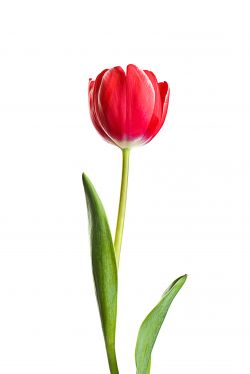 Die Tulpe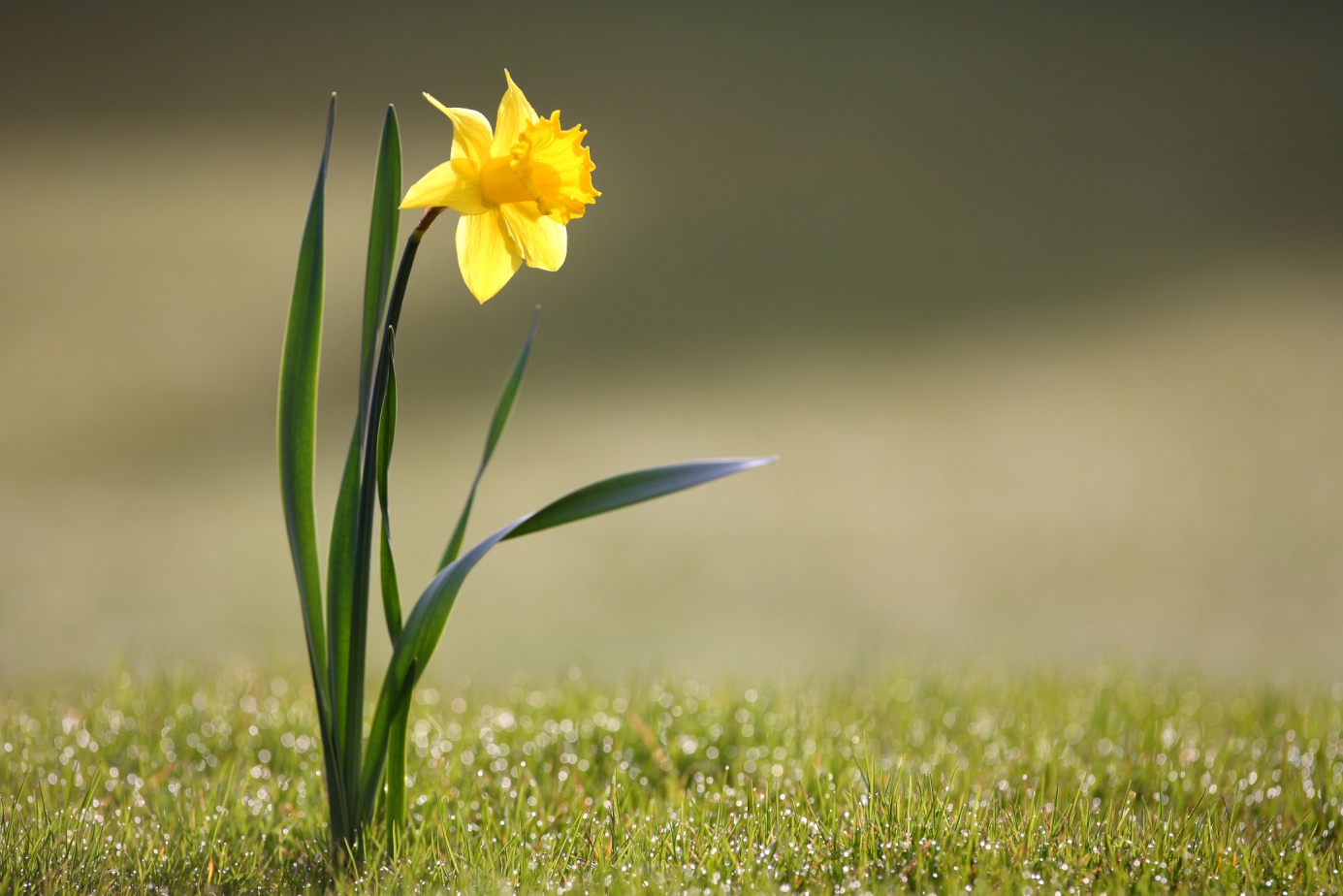 Die Narzisse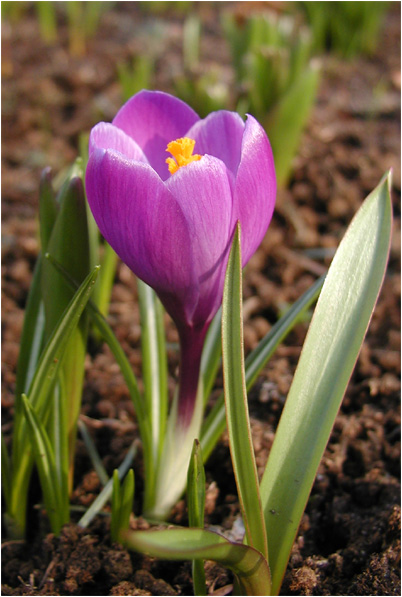 Der Krokus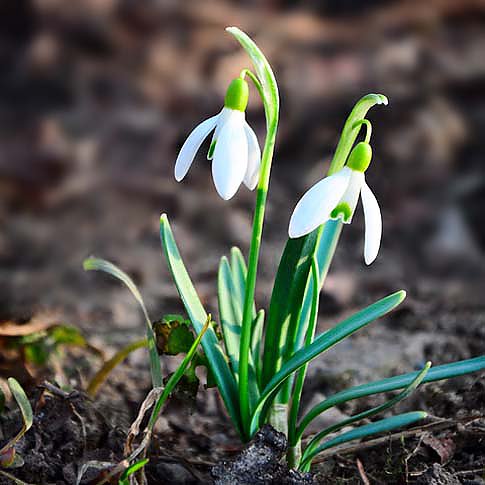 Das Schneeglöckchen